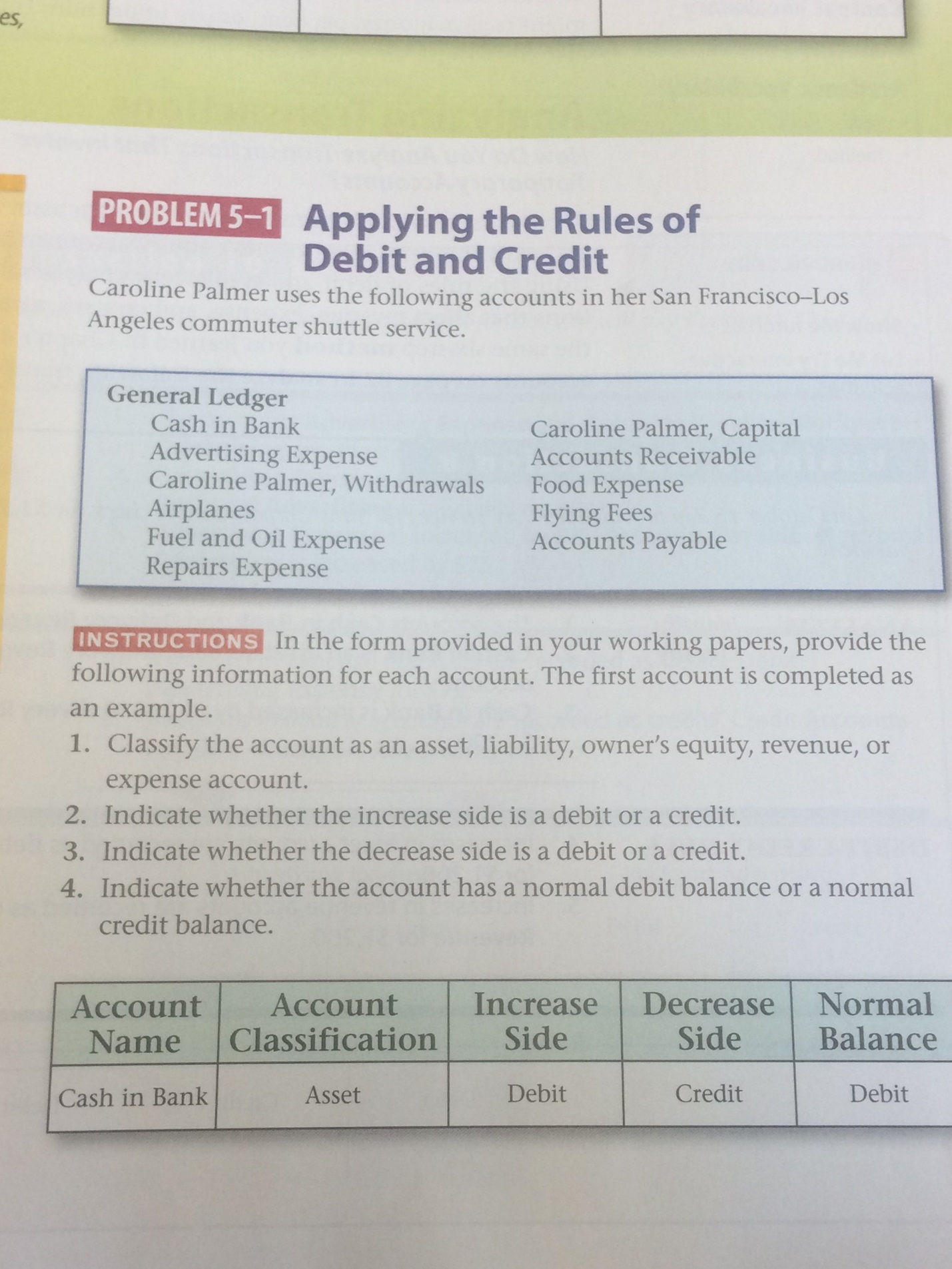 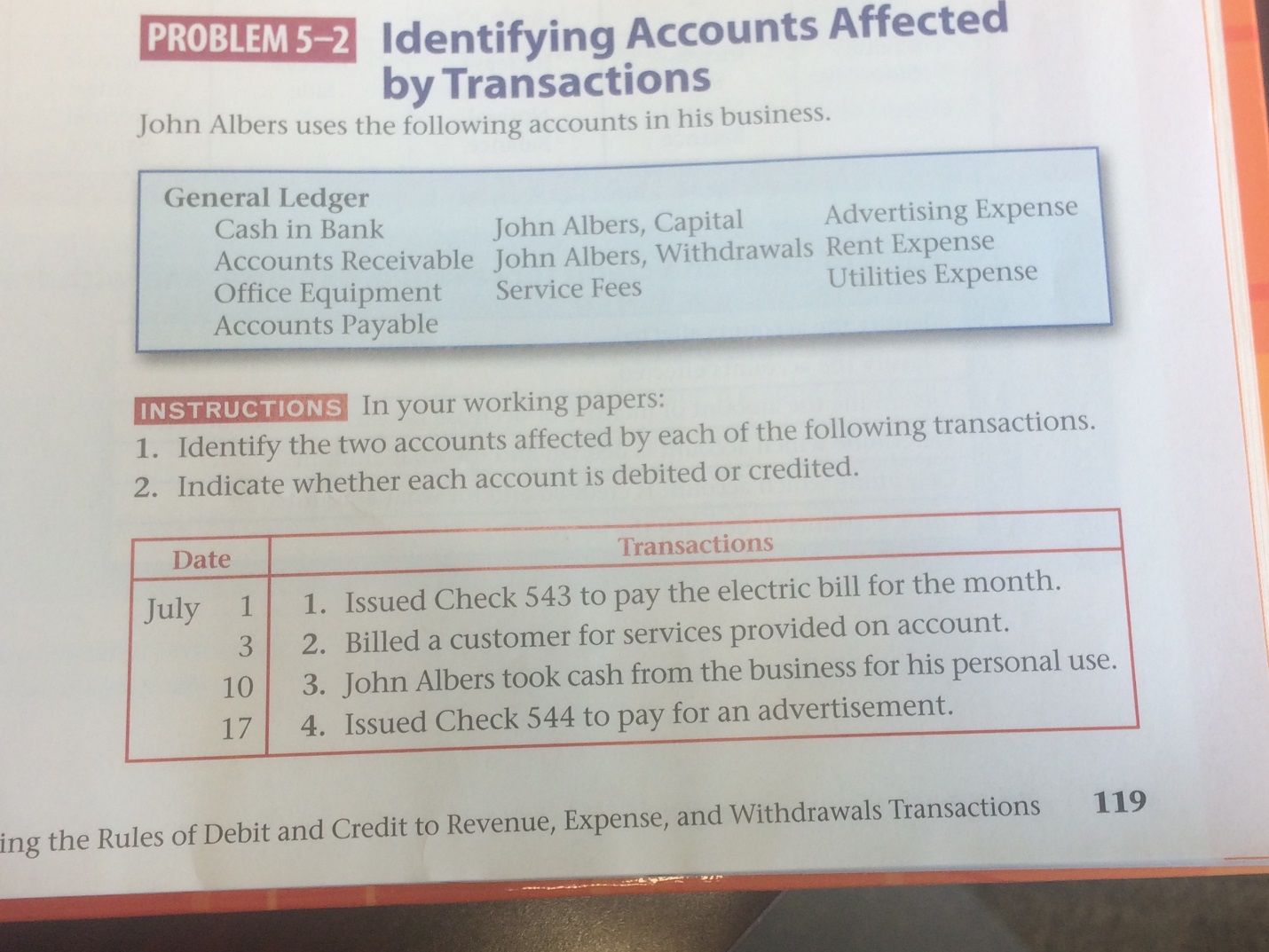 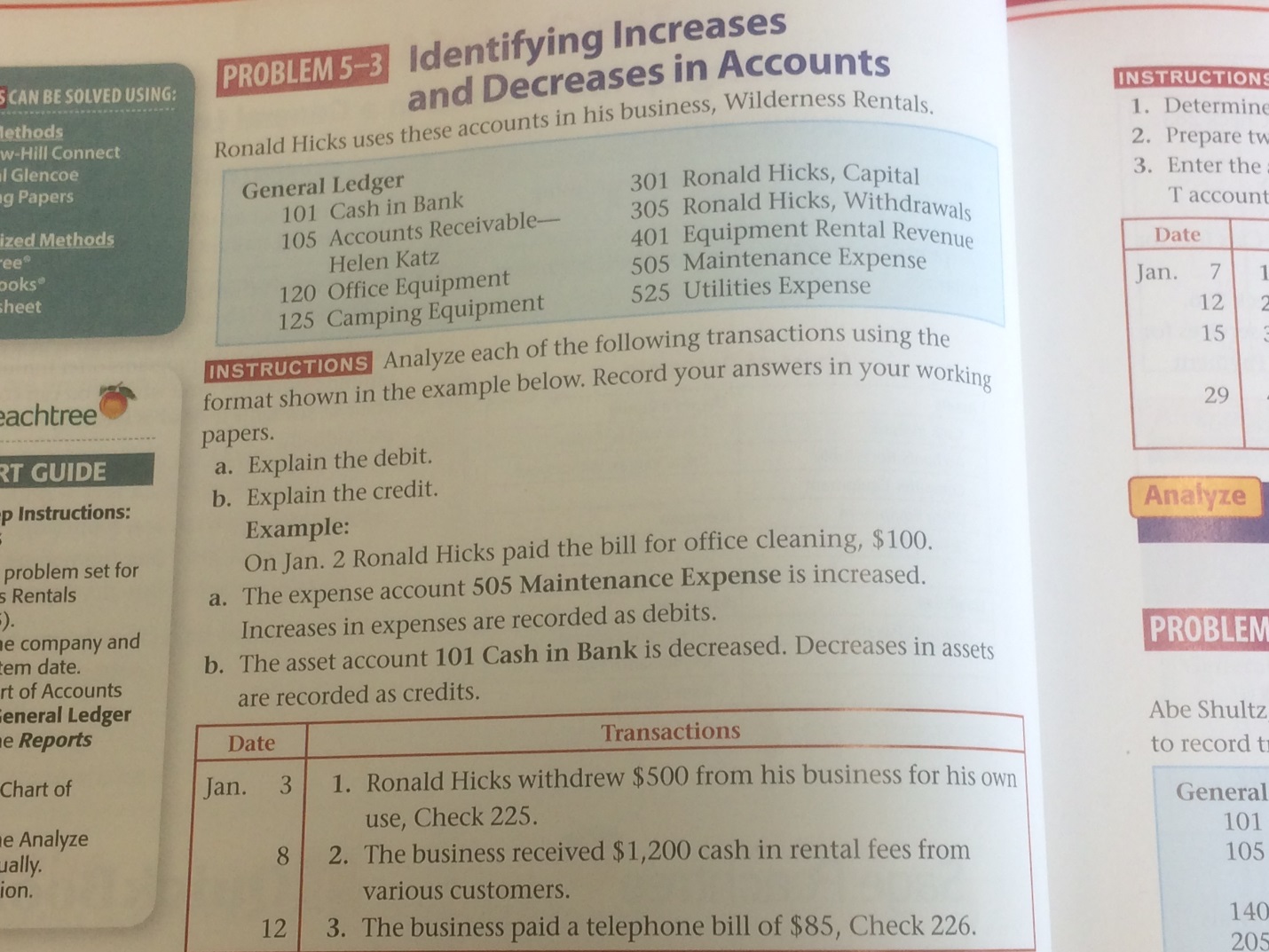 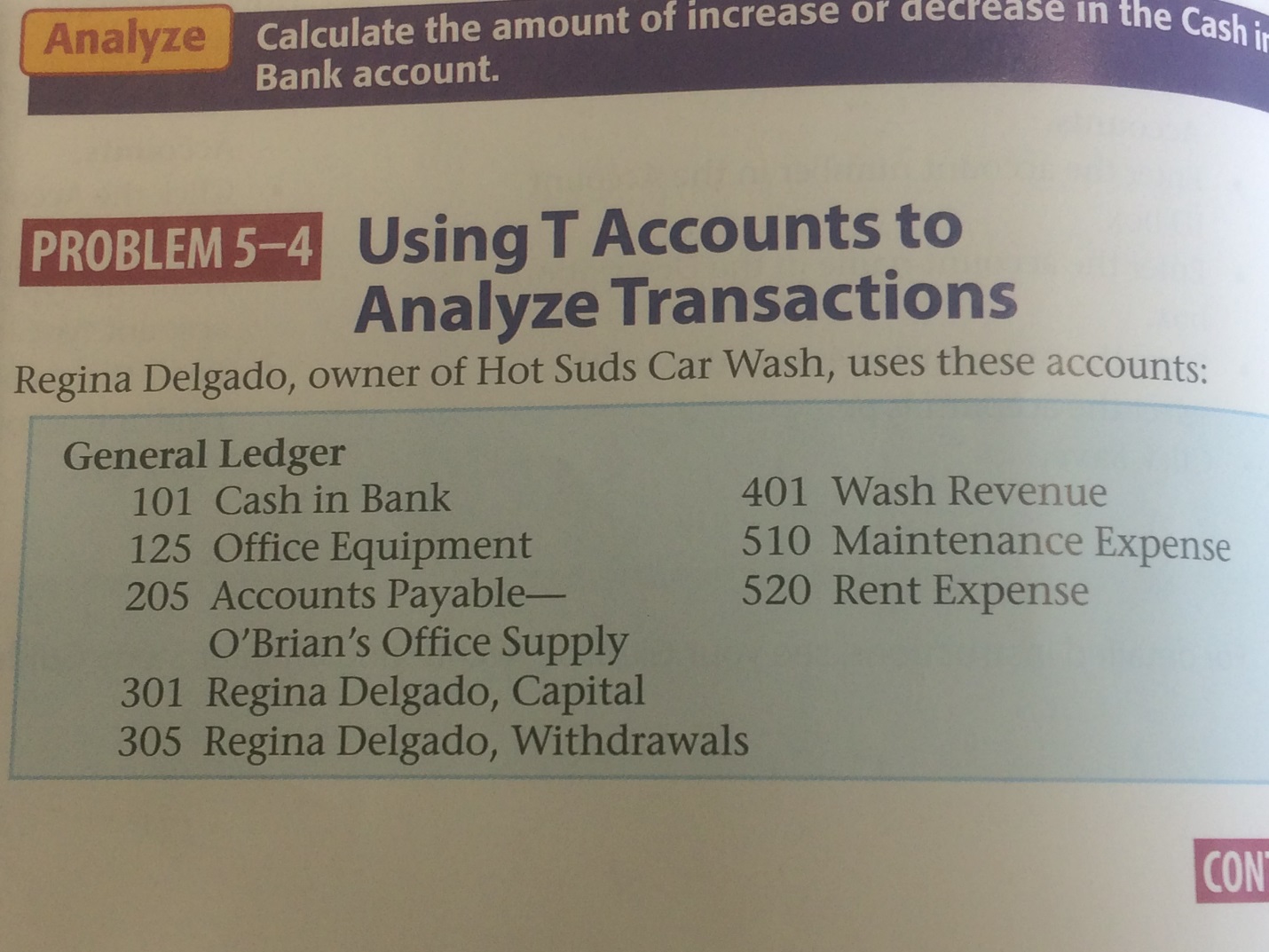 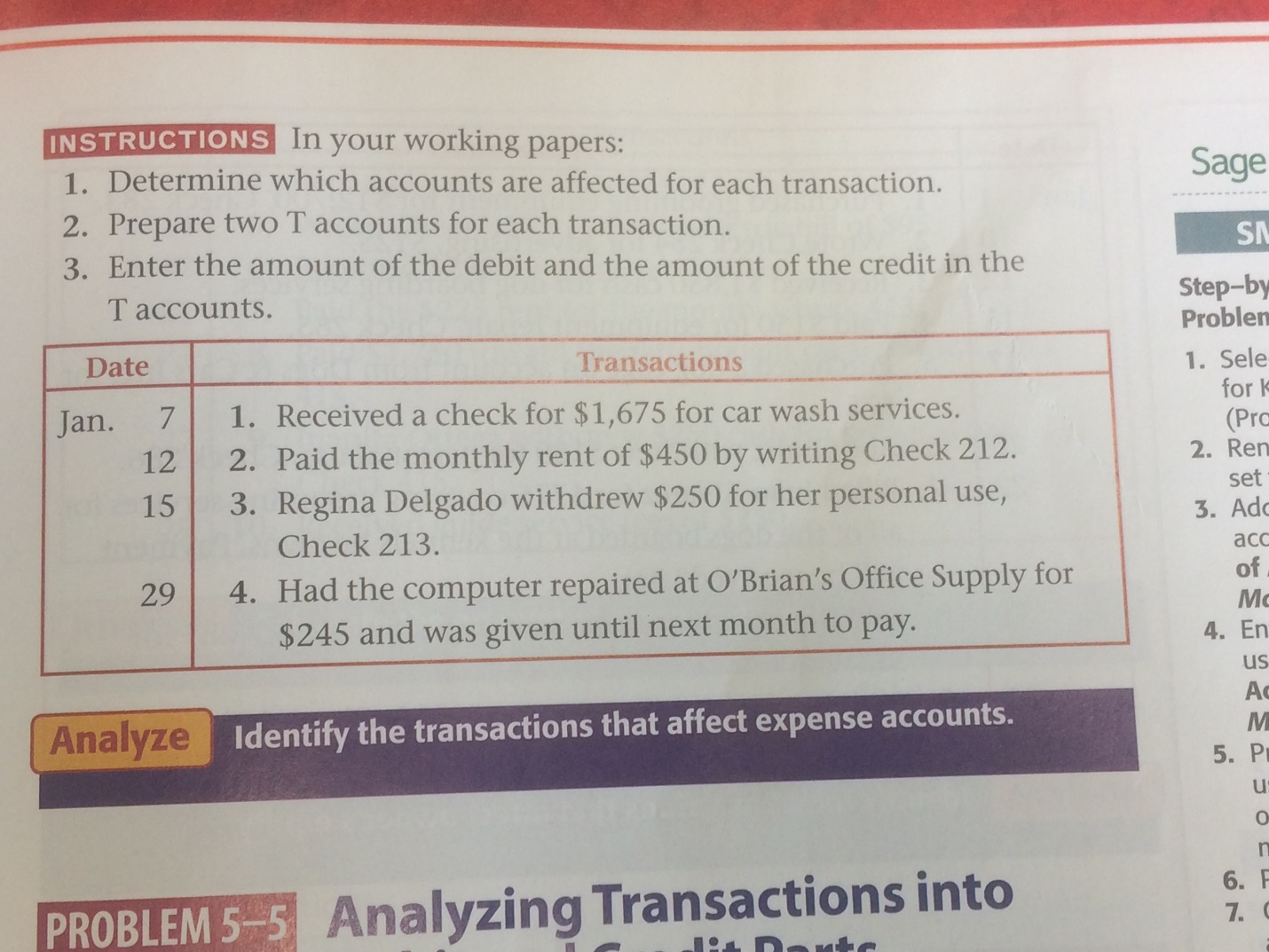 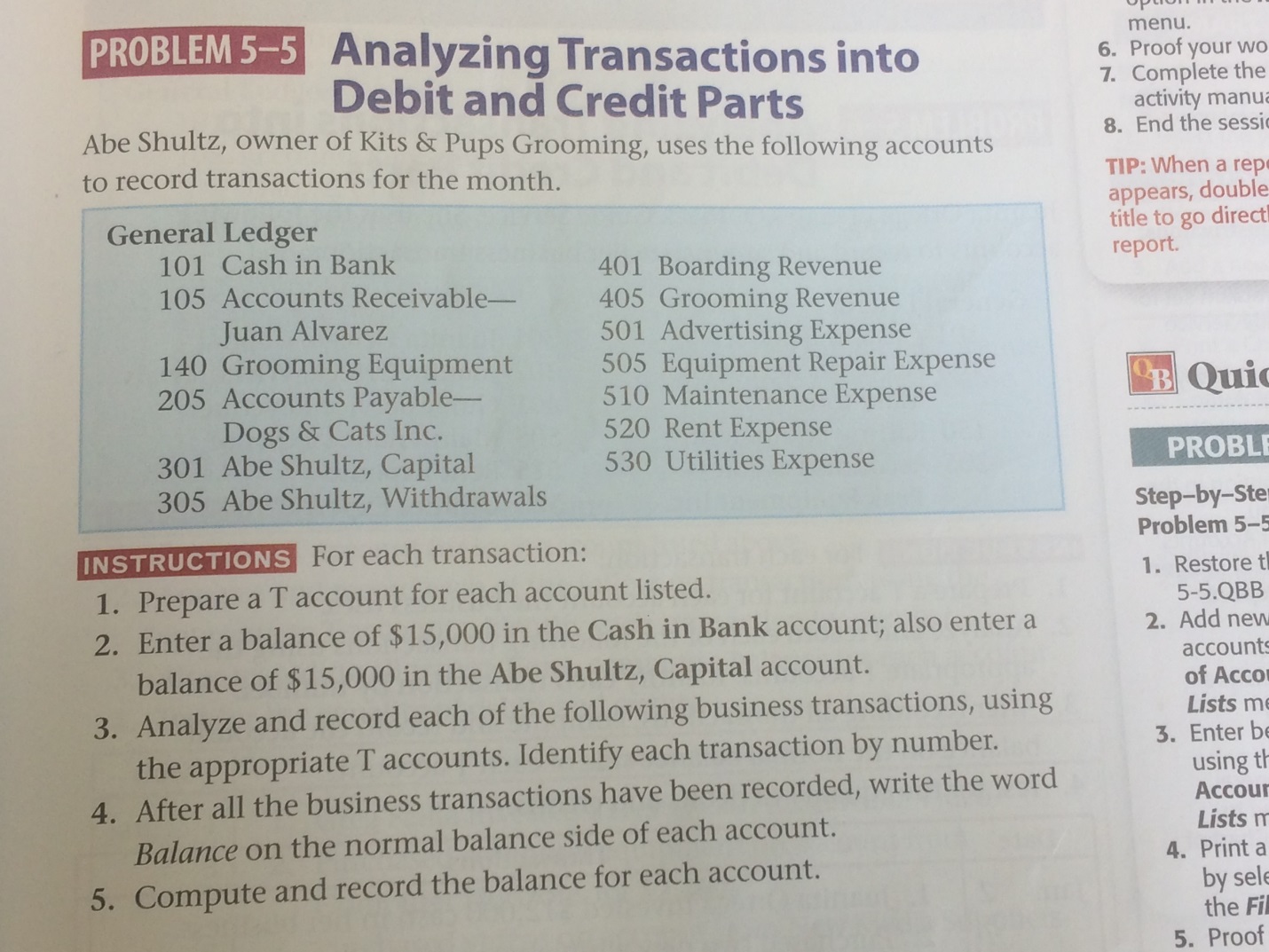 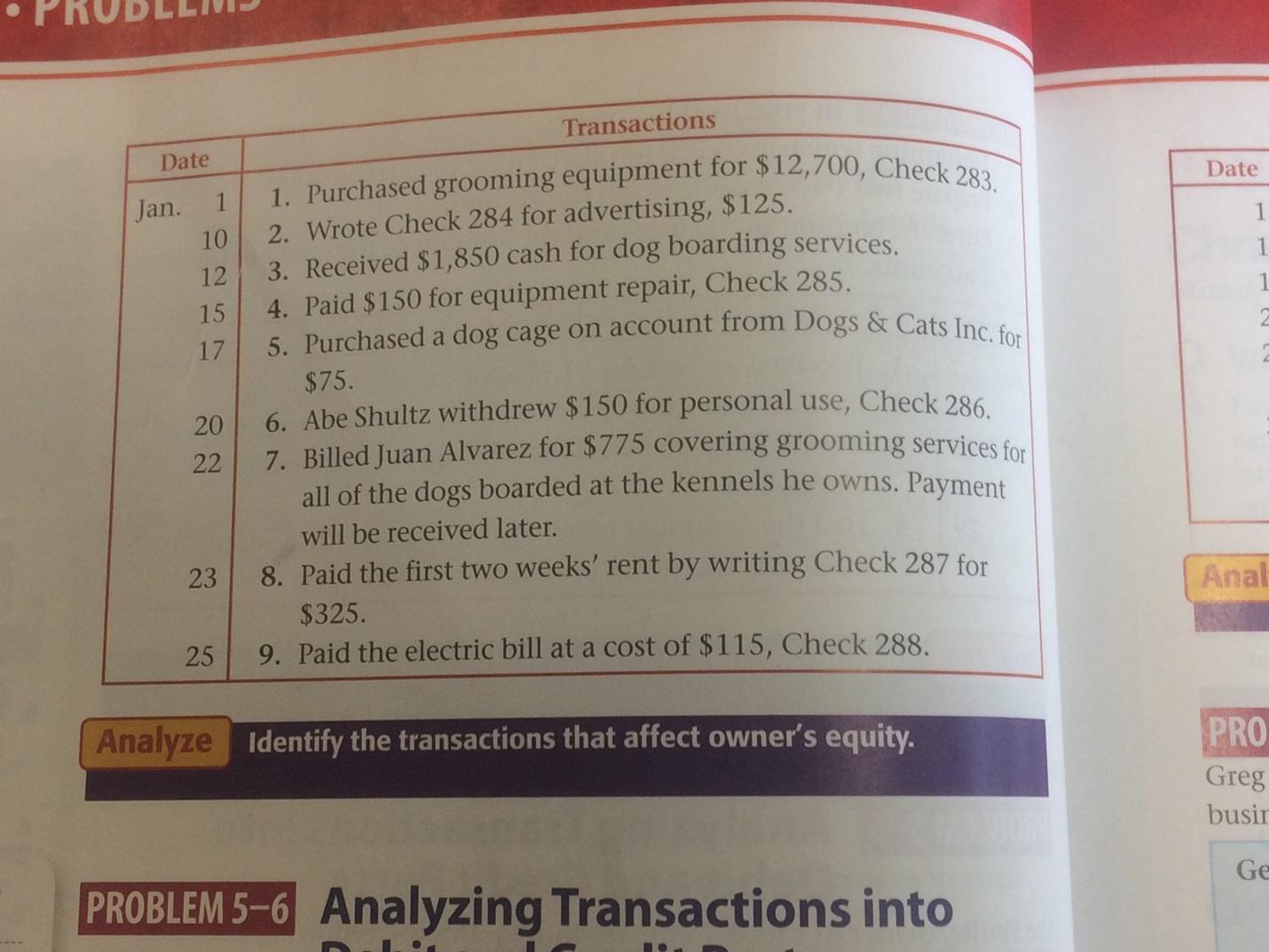 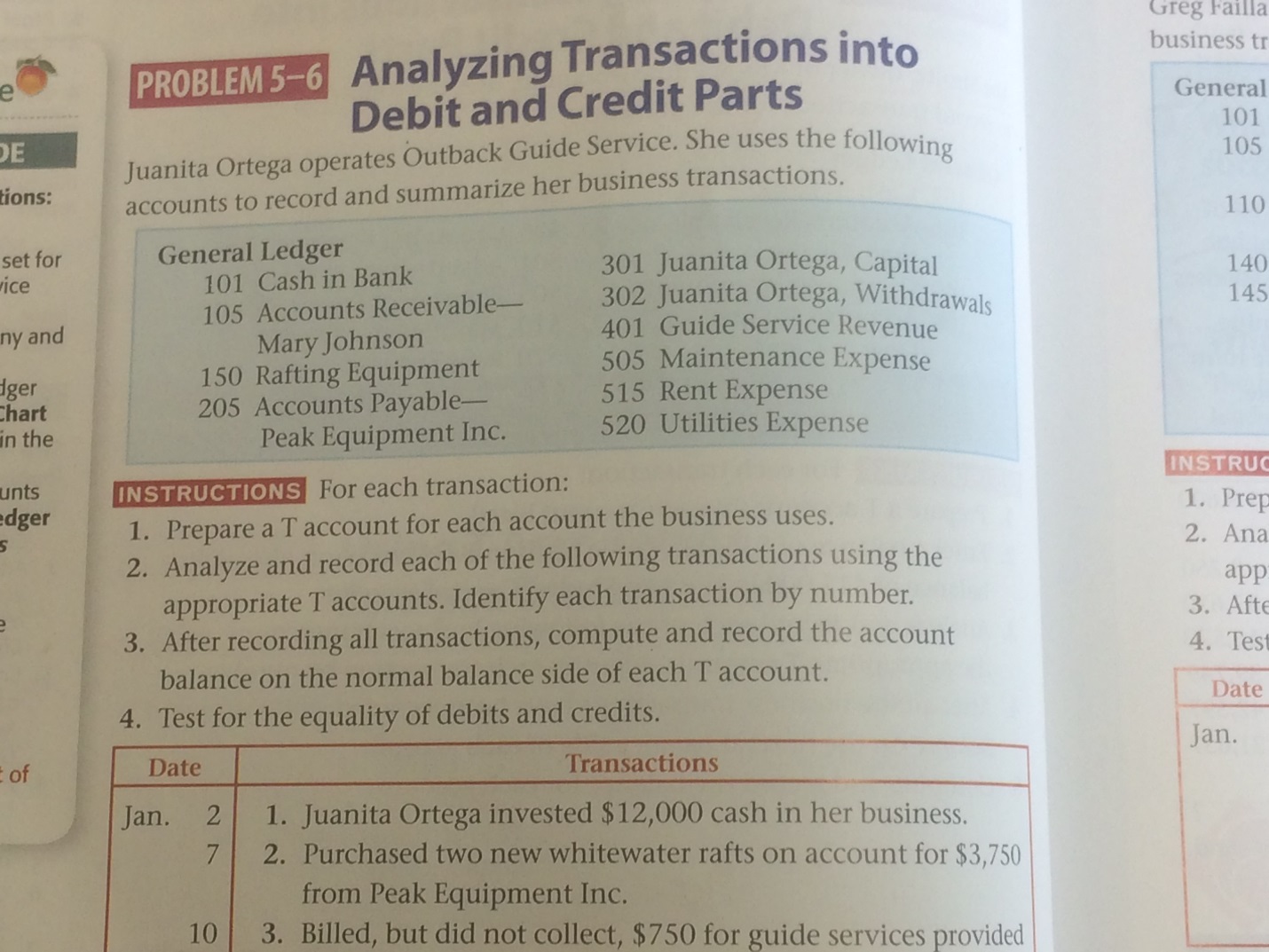 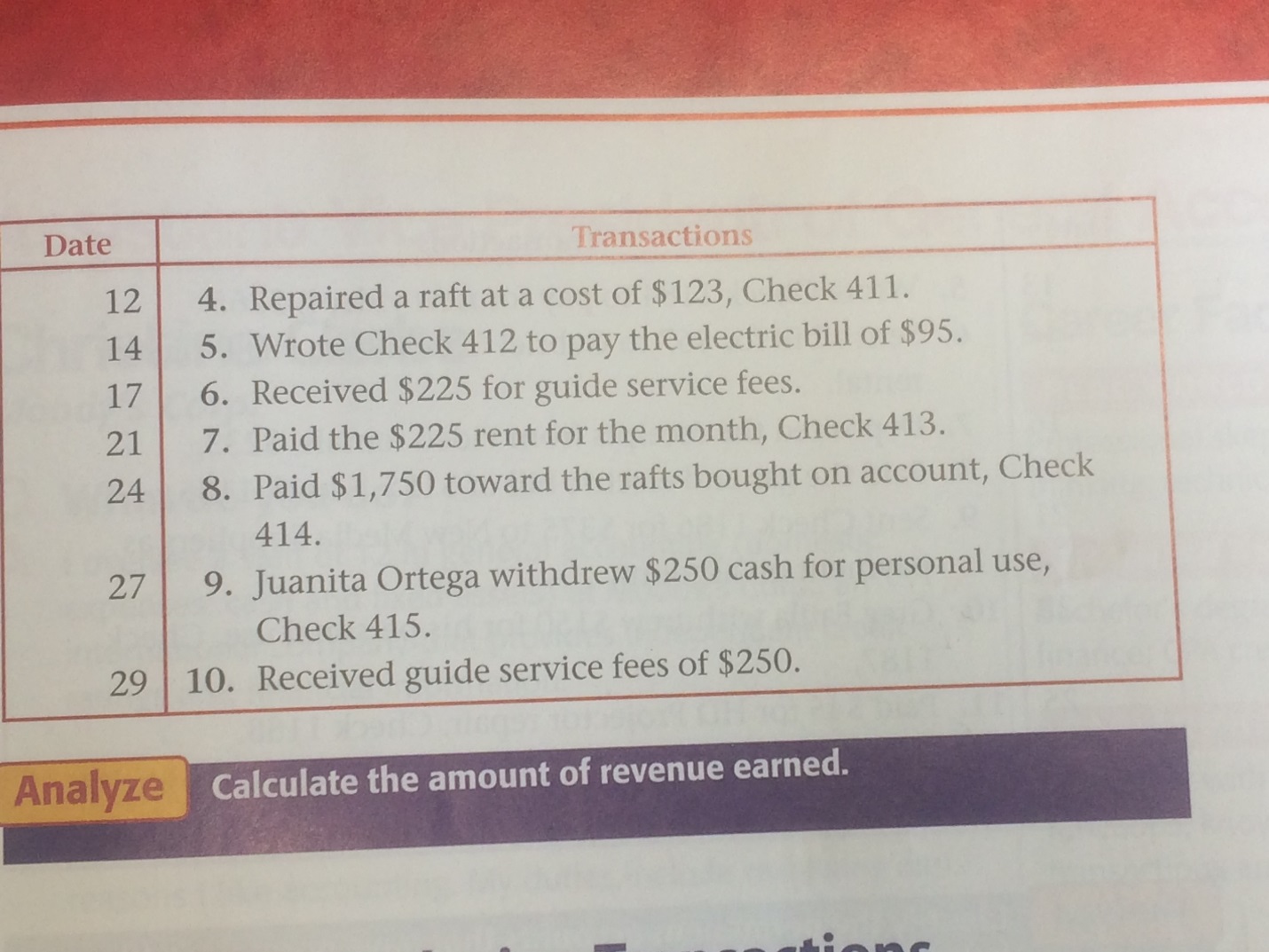 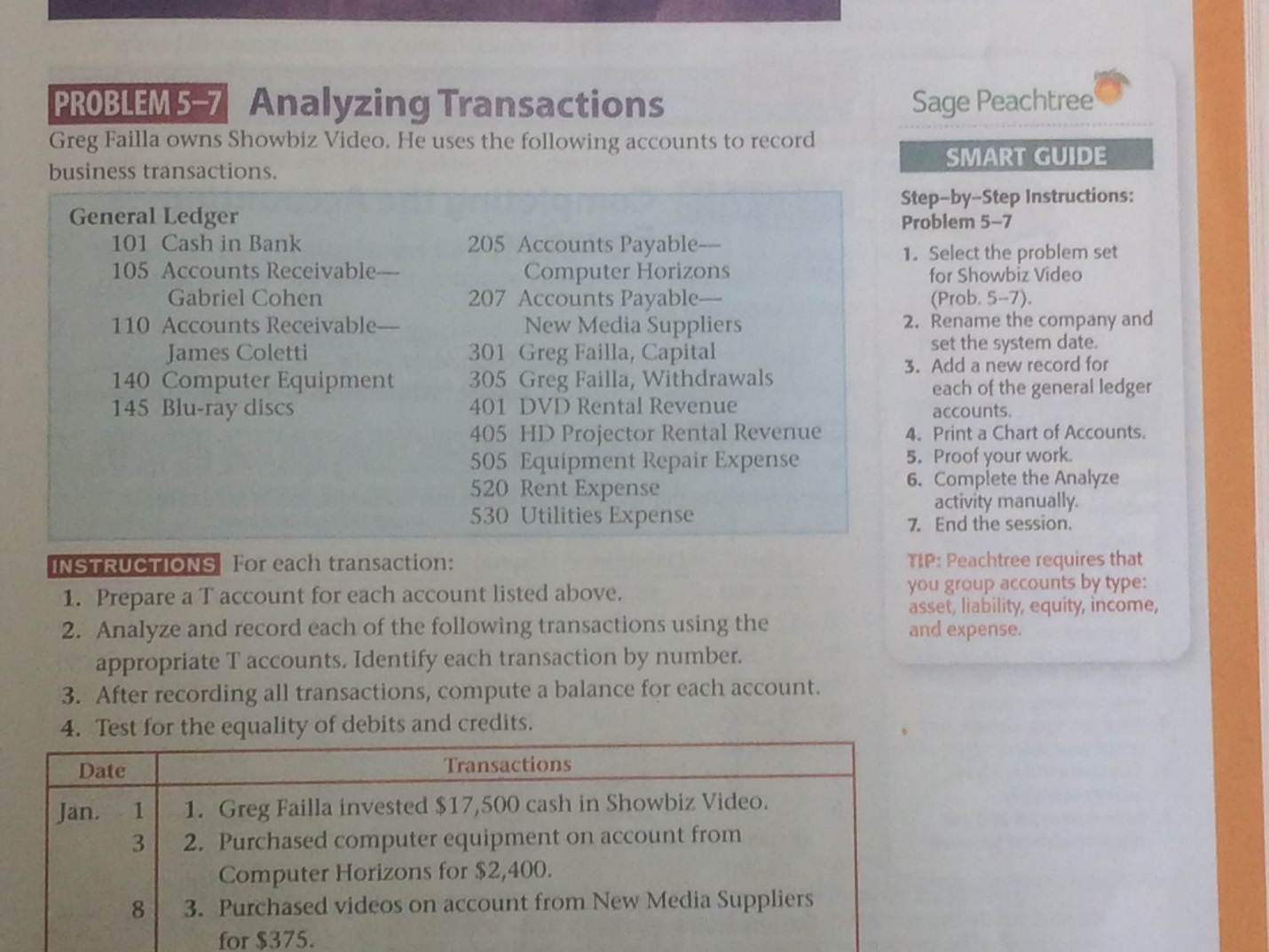 Jan 10 – Paid monthly rent of $750, check 1183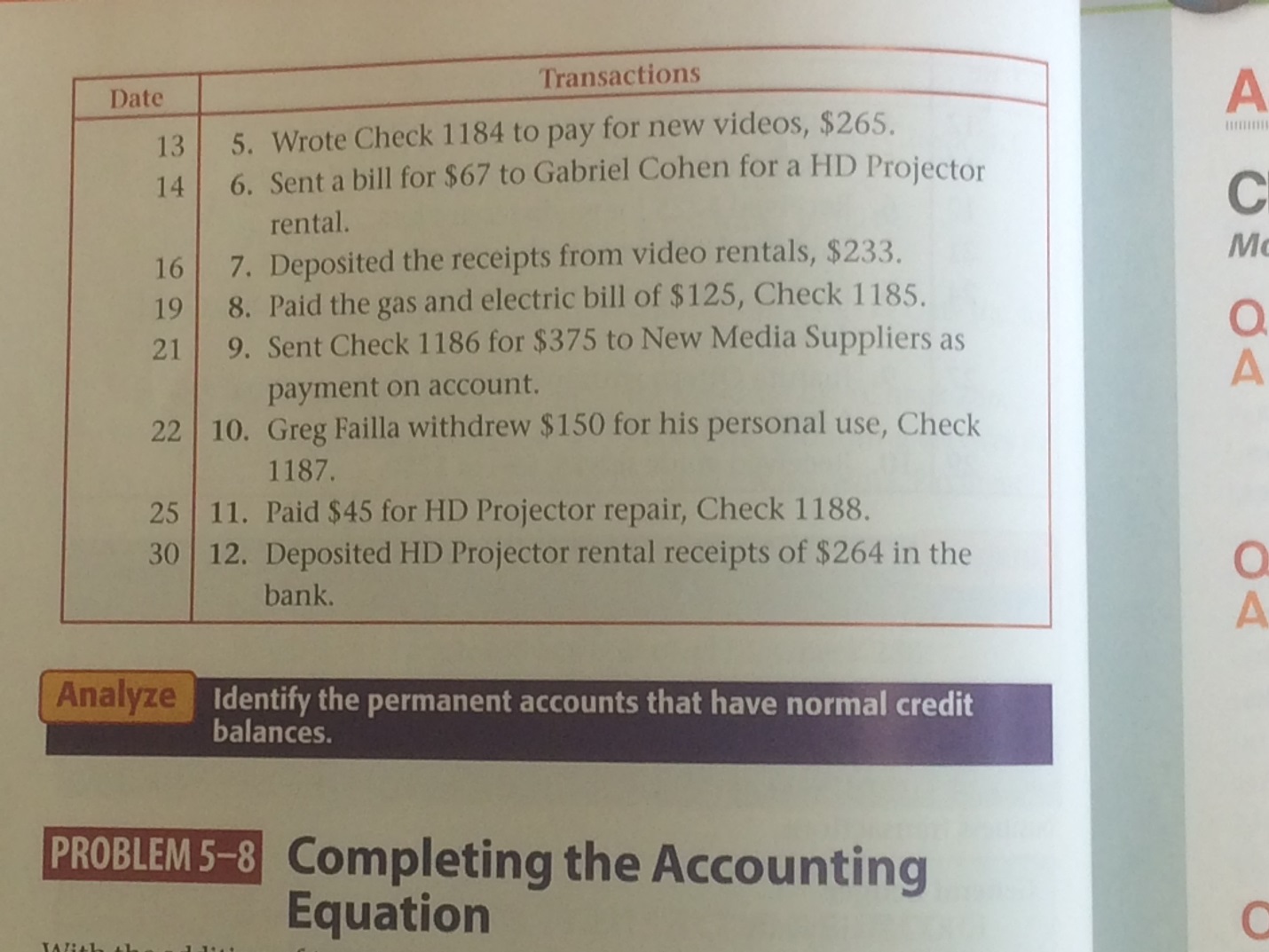 